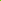 DECISION-MAKING:  What type of decisions does this job regularly make?  Select one by clicking the most appropriate box.Working ConditionsTo Be Completed by Human ResourcesJOB TITLEJOB LEVEL:PURPOSE / MISSION (Job Summary)DIMENSIONSDIMENSIONSReports to:Division/Department: Leadership / Supervisory Responsibility (i.e., # of employees supervising & job title(s) of direct reports):Level:ESSENTIAL FUNCTIONS(In order of importance, indicate the essential functions of the position and the percentage of time dedicated to each function.)ESSENTIAL FUNCTIONS(In order of importance, indicate the essential functions of the position and the percentage of time dedicated to each function.)ESSENTIAL FUNCTIONS(In order of importance, indicate the essential functions of the position and the percentage of time dedicated to each function.)ImportanceMajor Action and Support Actions% of Time(must equal 100%)1.Oversee all property operations – from leasing, to rent collection, to compliance with applicable regulations, and on site maintenance and CPM policies and procedures and Fair Housing requirements.  Supervise all staff as required.2.Oversee all leasing operations, maintaining waitlists, developing marketing and outreach strategies, process applications and execute leases.   Complete move ins issuing resident handbooks are issued and reviewed.3.Ensure that the required recertification process is complied with on an annual basis, meeting state, local and federal requirements.4.Coordinate with Resident Services Manager and participate in Resident Services events. Communicate resident concerns to Program Managers and Resident Service Coordinators as needed.5.Process all rent increases annually, notifying notified of rent increases and lease addendum changes.6.Ensure rents are collected in a timely manner, negotiate collections of arrearages, and manage all evictions from beginning to resolution in accordance with local requirements.7.Oversee maintenance and porter staff, insuring property is kept in excellent condition; insuring turns are timely, property is clean and work orders are closed in a timely manner.  Walk property daily to identify any issues. 8.Prepare budget, review monthly operating statements identifying any variances, process invoices, and review payables.  Obtain approvals as required for major maintenance items.9.Meet all reporting requirements, internally and externally, and respond to any audit/inspection findings.  StrategicDecisions affect the long-term direction and policy of the entire company.  These decisions affect the short-term and long-term performance of Mission First.  Strategic decisions are high-risk because their outcomes are largely unknown and have a huge impact.  These types of decisions are usually made at the top level of a company. Examples are: new services, acquisitions.  TacticalDecisions focus on intermediate-term issues.  The purpose of decisions made at this level is to help move Mission First closer to reaching the strategic goal.  Outcomes are predictable.  After a decision is made by Top Management or Board of Directors, the next phase is to take the steps needed to implement it.  Examples are:  The amount of money required to implement, which advertising agency to promote a new service or to provide an incentive plan to employees to encourage increased revenue.  OperationalDecisions focus on day-to-day activities within the company.  Decisions made at this level help to ensure that daily activities proceed smoothly and therefore help to move the company toward reaching strategic goals.  They have short term consequences.  Examples are:  Handling employee conflicts, purchasing materials needed for operations.  StandardThese decisions are those that are repetitive decisions on a recurring basis and are commonly related to daily activities.  They are relatively simple, relying on historical data and previous solutions.  Examples are:  reordering of standard office supplies, handling transactions and handling a step in a property management or property development process.QUALIFICATIONS (including competencies, skills, knowledge, certifications) (List the MINIMUM qualifications required to perform the essential functions of the position.)QUALIFICATIONS (including competencies, skills, knowledge, certifications) (List the MINIMUM qualifications required to perform the essential functions of the position.)QUALIFICATIONS (including competencies, skills, knowledge, certifications) (List the MINIMUM qualifications required to perform the essential functions of the position.)QUALIFICATIONS (including competencies, skills, knowledge, certifications) (List the MINIMUM qualifications required to perform the essential functions of the position.)CriteriaCriteriaAspectDescriptionProfile / QualificationsMinimum educationMinimum education High School Diploma or GED Associates Degree Bachelor’s Degree Master’s Degree J.D. DegreePlease note that equivalent years of relevant Exempt work experience may be considered in lieu of a degree.Profile / QualificationsDiscipline/MajorDiscipline/MajorProfile / QualificationsAdditional/Preferred education and CertificationsAdditional/Preferred education and Certifications High School Diploma or GED Associates Degree Bachelor’s Degree Master’s Degree J.D. DegreeProfile / QualificationsYears and Area of Professional experience (required)Years and Area of Professional experience (required)Profile / QualificationsAdditional experience(optional)Additional experience(optional)Profile / QualificationsCritical Professional related Technical Skills; Computer SkillsCritical Professional related Technical Skills; Computer SkillsProfile / QualificationsOther requirementsOther requirementsEnvironment (e.g., prolonged sitting at computer, manufacturing-exposure to hazards, machinery)Physical (e.g., lifting-physical strain)APPROVAL DATEAPPROVED/CONTROLLED BYFLSA STATUS  PAY LEVEL  EEO CODE